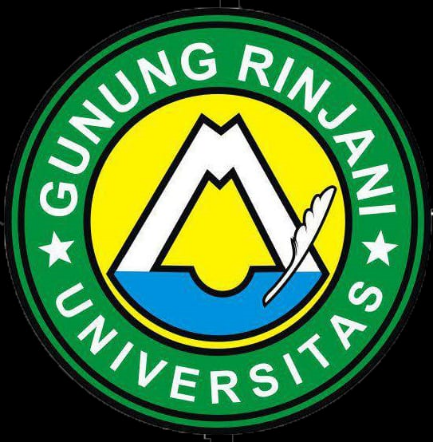 KATA PENGANTARPuji syukur dipanjatkan ke hadirat Tuhan Yang Maha Esa, atas rahmat-Nya sehingga Buku Panduan Magang ini dapat diselesaikan. Buku Panduan pelaksanaan Magang ini dimaksudkan sebagai acuan bagi mahasiswa dalam memahami, mentaati, dan menjalankan setiap tugas dan tanggung jawab selama melaksanakan kegiatan Magang, serta acuan bagi dosen dalam proses pembimbingan kepada mahasiswa dengan lebih terarah.Pada kesempatan ini Tim Penyusun mengucapkan terima kasih yang sebesar-besarnya kepada:Dekan Fakultas Pertanian Universitas Gunung Rinjani Tim Penyusun Manual Prosedur Magang Fakultas Pertanian Universitas Gunung RinjaniTim Panitia Pelaksana Magang Fakultas Pertanian Universitas Gunung RinjaniPihak-pihak yang tidak bisa disebutkan satu-persatu yang telah membantu baik moril maupun materil dalam penyusunan buku panduan ini, mulai dari persiapan sampai dengan penyelesaian. Semoga Buku Panduan Magang ini bermanfaat guna menunjang proses pembelajaran Magang di Fakultas Pertanian Universitas Gunung Rinjani.Selong, 01 Februari 2021Tim PenyusunDAFTAR ISIDAFTAR LAMPIRANLampiran										       HalamanLampiran 1. Alur Pelaksanan Magang	14Lampiran 2. Form Permohonan Magang	15Lampiran 3. Form Pengajuan Lokasi dan Pembimbing Magang	16Lampiran 4. Form Kegiatan Magang	17Lampiran 5. Form Penilaian Magang dari Perusahaan/Instansi	18Lampiran 7. Form Tabulasi Nilai	20Lampiran 8. Contoh Halaman Sampul Depan Laporan Magang	20Lampiran 9. Contoh Penulisan Judul Laporan Magang	21Lampiran 10. Contoh Halaman Pengesahan Laporan Magang	23Lampiran 11. Contoh Penulisan Daftar Isi Laporan Magang	24Lampiran 12. Contoh Penulisan Daftar Pustaka	25PENDAHULUANLatar BelakangPerkembangan dunia industri dan dunia usaha dalam bidang pertanian yang cukup pesat menuntut penguasaan ilmu dan teknologi penerapannya dalam dunia kerja oleh para calon sarjana pertanian. Ilmu dan teknologi pertanian yang terus berkembang menuntut mahasiswa Fakultas Pertanian UGR untuk dapat belajar melihat, memahami dan menganalisis penerapan ilmu dan teknologi pertanian dalam industri pertanian.Fakultas Pertanian UGR merupakan institusi pendidikan tinggi yang diharapkan mampu menghasilkan lulusan dengan kompetensi yaitu menguasai dan mampu menerapkan ilmu dan teknologi di bidang pertanian, memahami dengan baik proses yang ada dalam suatu industri pertanian, terampil melaksanakan praktek keteknikan dalam usaha pertanian, mampu menganalisis dan menemukan solusi masalah yang dihadapi masyarakat dalam bidang pertanian, dan memiliki kepribadian baik dan matang berdasarkan nilai-nilai Pancasila. Untuk mencapai kompetensi lulusan tersebut, maka mahasiswa Fakultas Pertanian UGR harus menempuh salah satu mata kuliah wajib yaitu Magang.Mata kuliah ini merupakan salah satu tugas akhir dari Program Studi Agribisnis Jurusan Sosial ekonomi Pertanian Fakultas Pertanian UGR. untuk memberikan bekal keterampilan kepada mahasiswa. Setiap mahasiswa yang mengambil mata kuliah ini diwajibkan mengikuti langsung kegiatan yang dilaksanakan di lokasi Magang.TujuanTujuan dilaksanakannya Magang adalah untuk memberikan kesempatan kepada mahasiswa agar:Dapat menerapkan ilmu pengetahuan yang telah didapatkan dengan memberikan kontribusi pengetahuannya pada perusahaan atau instansi, secara jelas dan konsisten serta komitmen yang tinggi.Dapat memahami konsep-konsep non-akademis dan teknis di dunia kerja.Mendapatkan pengalaman kerja sebelum memasuki dunia kerja.DESKRIPSI MATA KULIAHMata kuliah Magang ini merupakan salah satu mata kuliah yang wajib diikuti oleh semua mahasiswa pada Program Studi S1 Agribisnis, Fakultas Pertanian, Universitas Gunung Rinjani. Setiap mahasiswa yang mengambil mata kuliah ini diwajibkan mengikuti langsung kegiatan yang dilaksanakan di lokasi Magang.Identitas:Nama Mata Kuliah	: MagangKode			: MBBU6421SKS			: 4Sifat			: WajibTujuan InstruksionalTujuan Instruksional UmumMata kuliah ini bertujuan untuk meningkatkan keterampilan dan wawasan mahasiswa dalam bidang ilmu agribisnis.Tujuan Instruksional KhususSecara khusus, mata kuliah ini bertujuan untuk:Meningkatkan keterampilan teknis dan manajemen agribisnisMeningkatkan kemampuan analisis permasalahan pertanian dan pemecahannyaMeningkatkan kemampuan menyampaikan ide dan gagasanKetentuanMata kuliah Magang ini dilaksanakan di institusi (perusahaan atau instansi) yang bergerak dalam bidang pertanian, pemasaran, pengolahan produk-produk pertanian dan bidang lain yang mendukung sistim agribisnis berjalan agar mahasiswa dapat meningkatkan keterampilan dan mengembangkan pemahaman ilmunya di dunia kerja. Oleh karena itu, mahasiswa yang akan mengambil mata kuliah ini harus sudah menempuh mata kuliah dasar yang dapat menjadi bekal dalam melaksanakan Magang di institusi (perusahaan atau instansi) yang menjadi lokasi.Mahasiswa dapat mengajukan Magang apabila sudah memenuhi syarat akademik yang ditetapkan di Fakultas Pertanian UGR. Syarat-syarat mengajukan Magang adalah :Terdaftar sebagai mahasiswa pada tahun akademik yang berjalanSudah menempuh minimum 80 SKS (tanpa nilai E dari 80 SKS)Memiliki IPK sekurang-kurangnya 2,00Nilai D tidak boleh melebihi 10% dari keseluruhan beban kreditMagang dilaksanakan mahasiswa di bawah bimbingan seorang dosen pembimbing dan seorang pembimbing dari institusi/perusahaan tempat Magang. Selama melaksanakan Magang, mahasiswa harus menjaga kehormatan Pribadi, Fakultas, Universitas dan Institusi lokasi Magang serta mentaati segala aturan yang berlaku dan adat-istiadat setempat.Pelaksanaan Magang Tahapan yang harus ditempuh mahasiswa untuk melaksanakan Magang dapat dilihat pada Alur Pelaksanaan Magang (Lampiran 1). Secara garis besar tahapan kegiatan Magang meliputi pendaftaran, penetapan judul (sesuai kegiatan di lokasi Magang), penetapan lokasi, penunjukan pembimbing, pembekalan, pelaksanaan, penyusunan laporan, dan penilaian akhir.PendaftaranMahasiswa yang akan mengambil mata kuliah Magang ini diwajibkan mendaftarkan diri di Bagian Akademik dan Kemahasiswaan di Fakultas Pertanian dengan mengisi Form Permohonan Magang (Lampiran 2). Pendaftaran Magang dilakukan setiap awal semester menggunakan Kartu Rencana Studi (KRS).Mahasiswa mengajukan rencana lokasi Magang berdasarkan tawaran Program Studi atau mengusulkan sendiri lokasi Magang yang akan dituju. Lokasi Magang ditentukan oleh Program Studi berdasarkan permohonan mahasiswa dan ketersediaan lokasi. Satu lokasi dapat digunakan secara rutin sesuai dengan kesepakatan antara Program Studi dengan pimpinan institusi lokasi.Penetapan Lokasi dan PembimbingProgram Studi menetapkan lokasi dan dosen pembimbing Magang berdasar usulan mahasiswa dan persetujuan dosen pembimbing (Lampiran 3).PembekalanSebelum melaksanakan Magang, mahasiswa mendapatkan pengarahan teknis tentang pelaksanaan Magang oleh dosen pembimbing dan Program Studi.PelaksanaanMahasiswa melaksanakan Magang berdasarkan lokasi yang telah disetujui oleh Program Studi. Periode pelaksanaan Magang diadakan satu kali setiap tahun akademik.Waktu pelaksanaan Magang di lokasi adalah dua bulan dengan jam kerja minimal 160 jam sesuai dengan ketentuan yang berlaku di lokasi. Kegiatan Magang dilaksanakan di bawah bimbingan pembimbing dari perusahaan/institusi tempat Magang dan semua jenis kegiatan diharuskan tercatat (Lampiran 4).Penyusunan LaporanSetiap mahasiswa yang telah melaksanakan Magang diwajibkan untuk membuat laporan Magang yang ditulis sesuai dengan aturan penulisan laporan. Laporan harus disusun sesuai bimbingan dosen pembimbing Magang.Penilaian AkhirNilai akhir mata kuliah Magang ini diwujudkan dalam bentuk nilai mutu (A, A-,     B+, B, B-, C+, C, dan C- atau tidak lulus) yang akan dikeluarkan oleh Bagian Akademik dan Kemahasiswaan. Penilaian akhir merupakan nilai gabungan dari nilai yang diberikan oleh pembimbing dari perusahaan/ institusi tempat PKL dan dosen pembimbing:Pembimbing institusi lokasi Magang : 40%Pembimbing dari perusahaan/institusi lokasi Magang melakukan penilaian berdasarkan kinerja aktivitas mahasiswa di lokasi (Lampiran 5). Kriteria Penilaiannya adalah:KehadiranKedisiplinanPenampilanKesopananKreativitasSosialisasiPenguasaan lapanganPenguasaan materiDosen pembimbing : 60%Dosen Pembimbing melakukan penilaian terhadap  laporan (Lampiran 6).Bidang Akademik dan Kemahasiswaan mengumpulkan hasil penilaian Magang dari kedua komponen tersebut (Lampiran 7). Hasil penilaian dari masing-masing komponen kemudian dikalkulasi menjadi nilai akhir. Kriteria penilaian Magang adalah A (90-100), A- (85-89), B+ (80-84), B (75-79), B- (70-74), C+ (65-69), C (60-64), C- (45-59), D+ (40-44), D (35-39), D- (30-34) dan E  (0-29). Mahasiswa yang tidak lulus, diwajibkan memperbaiki laporannya.Nilai Magang dikeluarkan setelah mahasiswa mengumpulkan Laporan Magang hasil revisi yang telah disetujui pembimbing. Laporan dikumpulkan dalam bentuk hardcopy sebanyak tiga eksemplar dan softcopy dengan format PDF yang disimpan di dalam compact disc. Sebelum diformat PDF, bagian yang tidak dapat ditulis dalam bentuk MS Word harus di-scan terlebih dahulu dan dimasukkan ke dalam file.Laporan harus diserahkan ke Bidang Akademik paling lambat dua minggu setelah pelaksanaan Magang selesai. Dan apabila mahasiswa tidak mengumpulkan laporan maka dianggap tidak mengikuti mata kuliah Magang dan tidak memiliki nilai.TATA CARA PENULISANBahan dan UkuranNaskah dibuat di atas kertas HVS 70 gram, warna putih, dengan ukuran A4 (21 cm x 29,7 cm). Sampul yang digunakan yaitu kertas manila dengan warna hijau muda.PengetikanJenis Huruf dan ParagrafNaskah diketik dengan komputer dengan jarak dua spasi, kecuali judul pada grafik, tabel, gambar yang lebih dari satu baris (diketik satu spasi) dengan huruf Time New Roman, Font 12 kecuali Judul Magang ditulis dengan huruf kapital (besar semua) dengan Font 14. Istilah-istilah asing dan daerah ditulis dengan huruf cetak miring (italic). Pembentukan paragraf dimulai pada ketukan ke-7 dari tepi kiri dan setiap Sub Bab diberi nomor urut sesuai dengan tata cara yang dipilih.Jarak Baris (Spasi)Pengetikan dengan satu setengah spasi, kecuali abstrak, ringkasan, daftar pustaka, daftar lampiran, daftar tabel, daftar grafik, judul tabel, judul gambar, dan judul grafik diketik dengan jarak satu spasi.Batas TepiBatas tepi dalam membuat naskah sebagai berikutTepi atas		: 4 cmTepi bawah	: 3 cmTepi kiri		: 4 cmTepi kanan	: 3 cm.Penomoran HalamanNomor halaman semuanya diletakkan di pinggir kanan atas, kira-kira 2,0 cm dari tepi atas kertas. Halaman-halaman dalam bagian awal laporan magang diberi nomor dengan angka romawi kecil (i, ii, iii, dan seterusnya).Permulaan KalimatBilangan, lambang, atau rumus kimia yang memulai suatu kalimat harus dieja, misal Dua ratus dua puluh penderita Virus Corona merupakan ......Bilangan dan SatuanBilangan diketik dengan angka, kecuali bilangan kurang dari sepuluh atau bilangan tersebut permulaan kalimat, maka bilangan tersebut harus ditulis dengan huruf.Bilangan desimal ditandai dengan koma bukan titik.Satuan dinyatakan dengan singkatan resmi tanpa titik, misal m, mg, kg, dllSatuan mata uang diberi tanda titik tanpa spasi, contoh: Rp. 10.000; Rp. 500.Judul Bab, Judul Sub Bab, Judul Anak Sub Bab, Judul Sub Anak Sub BabPenulisan laporan magang menggunakan format yang baku. Penulisan awal kalimat atau alinea selalu dimulai dari tepi kiri masuk tujuh ketukan. Bab ditulis di tengah dengan huruf kapital, sub bab yang merupakan bagian dari bab ditulis di tengah dengan huruf kapital hanya di awal kata. Selanjutnya diikuti anak sub bab yang merupakan bagian sub bab ditulis di tepi dengan huruf kapital di awal kata dan tidak diakhiri dengan titik. Berikutnya adalah sub anak sub bab yang merupakan bagian dari anak sub bab ditulis masuk tujuh ketukan dan diakhiri dengan titik. Secara lebih jelas dapat dilihat pada sistematika penulisan sebagai berikut:BahasaBahasa yang digunakan adalah  Bahasa Indonesia yang baku (ada subyek dan predikat dan supaya lebih sama, ditambah dengan obyek dan keterangan), sesuai dengan Ejaan Yang Disempurnakan (EYD). Kalimat-kalimat tidak boleh menampilkan orang pertama atau orang kedua (saya, aku, kita, kamu, dan lain-lainnya), tetapi dibuat pasif, kecuali pada penyajian ucapan terima kasih dalam prakata, saya diganti dengan penulis.Istilah yang dipakai ialah istilah Indonesia atau yang sudah di-Indonesia-kan, akan lebih baik apabila disertakan kata aslinya dalam bahasa asing dan dicetak miring.SISTEMATIKA PENULISANLaporan Magang wajib dibuat setelah melaksanakan magang. Laporan Magang adalah dokumen berbentuk tulisan yang merupakan uraian hasil kegiatan mahasiswa selama melakukan Magang di perusahaan/instansi dan dibuat secara perorangan. Laporan Magang juga disertai uraian kegiatan/jurnal harian/mingguan berisi kegiatan Magang secara terperinci sesuai dengan format yang telah disediakan.Penulisan Laporan Magang terdiri atas tiga bagian yaitu: bagian awal, bagian utama, dan bagian akhir. Bagian awal meliputi: Halaman Sampul Depan, Halaman Judul, Halaman Pengesahan, Kata Pengantar, Daftar Isi, Daftar Tabel, Daftar Gambar, dan Daftar Lampiran. Bagian utama terdiri atas (BAB I) Pendahuluan, (BAB II) Keadaan Umum Perusahaan/Instansi, (BAB III) Kegiatan PKL, (BAB IV) Pembahasan, (BAB VI) Kesimpulan dan Saran. dan Bagian akhir yang terdiri atas Daftar Pustaka dan Lampiran.Bagian AwalBagian awal mencakup halaman sampul depan, halaman judul, halaman pengesahan, halaman intisari, kata pengantar, daftar isi, daftar tabel, daftar gambar, dan daftar lampiran.Halaman Sampul DepanHalaman sampul depan memuat judul laporan (dengan huruf kapital Time New Roman, Font 14), lambang Universitas Gunung Rinjani (diameter 4 cm x 4 cm), nama dan nomor mahasiswa (dengan huruf Time New Roman, Font 12), nama Fakultas dan Universitas, kota serta tahun penyelesaian (dengan huruf Time New Roman, Font 14). (Lampiran 8)Halaman JudulHalaman judul berisi tulisan yang sama dengan halaman sampul depan, tetapi diketik di atas kertas putih (Lampiran 9)Halaman PengesahanHalaman ini berisi beberapa tanda tangan yang terdiri dari: Dosen Pembimbing dan Dekan (Lampiran 10).Kata PengantarKata pengantar mengandung uraian singkat maksud laporan, penjelasan singkat, serta ucapan terima kasih kepada pihak-pihak yang telah mendukung terlaksananya magang.Daftar IsiDaftar isi dimaksudkan untuk memberikan gambaran secara menyeluruh tentang isi laporan dan sebagai petunjuk bagi pembaca yang ingin langsung melihat suatu bab atau sub bab dan anak sub bab. Di dalam daftar isi tertera urutan bab, sub bab dan anak sub bab disertai dengan nomor halamannya (Lampiran 11).Daftar TabelJika dalam laporan terdapat banyak tabel, perlu adanya daftar tabel yang memuat judul tabel beserta dengan nomor halamannya. Daftar GambarSeperti halnya daftar tabel, maka pada daftar gambar juga berisi urutan judul gambar dan nomor halamannya. Daftar LampiranSama halnya dengan daftar tabel dan daftar gambar, daftar lampiran juga dibuat bila laporan dilengkapi dengan lampiran. Daftar lampiran dibuat berurutan sesuai urutan judul lampiran dan nomor halamannya.Bagian utamaBagian utama laporan magang terdiri atas pendahuluan, keadaan umum, kegiatan magang, pembahasan, serta kesimpulan dan saran.Pendahuluan (BAB 1)Pendahuluan berisi tentang latar belakang, tujuan, dan manfaat magang.Latar Belakang berisi uraian tentang alasan-alasan mengapa masalah yang dikemukakan dalam laporan kegiatan dipandang menarik.Tujuan merupakan uraian mengenai apa yang ingin diperoleh dari pelaksanaan  baik bagi mahasiswa yang bersangkutan maupun bagi Fakultas. Tujuan juga menggambarkan hasil-hasil yang diharapkan dari penelitian ini dengan memberikan jawaban terhadap masalah yang diteliti.Manfaat merupakan uraian mengenai manfaat apa yang akan diperoleh dari kegiatan  ini.Keadaan Umum Perusahaan/Instansi (BAB II)Keadaan Umum Perusahaan/Instansi berisi penjelasaan tentang keadaan umum institusi (perusahaan atau instansi) yang menjadi lokasi magang.Kegiatan Pelaksanaan Magang (BAB III)Kegiatan berisi deskripsi kegiatan yang dilaksanakan oleh mahasiswa selama mengikuti magang (tanpa pustaka).Hasil dan Pembahasan (BAB IV)Pembahasan berisi tentang analisis mahasiswa berkaitan dengan topik yang diambil dan didukung dengan referensi yang memadai dan relevan. Pada bab ini berisikan ulasan tentang:Deskripsi data memuat data mengenai kompetensi program studi yang sesuai dengan disiplin ilmu dan diperoleh berdasarkan pengamatan data yang diperoleh dari instansi tempat magang. Hasil analisis tersebut ditampilkan dengan menggunakan grafik atau gambar. Pada setiap grafik yang dibuat harus diberi komentar sebagai paparan maupun kesimpulan analisis yang telah dilakukan.Pembahasan; hasil analisis ini selanjutnya dibahas secara sistematis dan terinci untuk dapat diambil suatu kesimpulan.Kesimpulan dan Saran (BAB V)Kesimpulan dan saran berisi tentang kesimpulan yang dapat diambil oleh mahasiswa berdasarkan pembahasan yang dilakukan dan saran terhadap perbaikan kinerja perusahaan/institusi lokasi.Bagian AkhirDaftar PustakaDaftar pustaka memuat pustaka yang diacu dalam laporan magang dan disusun ke bawah menurut abjad nama akhir penulis pertama. Semua pustaka yang disitasi dalam isi laporan  harus dimuat dalam daftar pustaka. Buku dan majalah tidak dibedakan, kecuali penyusunannya ke kanan, yaitu sebagai berikut:Buku: nama penulis, tahun terbit, judul buku, nama penerbit, dan kotanya.Majalah ilmiah atau jurnal: nama penulis, tahun terbit, judul tulisan, nama majalah ilmiah dengan singkatan resminya, volume, nomor dan halaman yang diacu.Internet: mencantumkan nama penulis, tahun, judul artikel, alamat website, tanggal akses. Pustaka yang diacu harus dari situs resmi lembaga yang dapat dipertanggung jawabkan. Teknik penulisan daftar pustaka selengkapnya terdapat dalam (Lampiran 12)LampiranLampiran berisi lembar kegiatan dan hal-hal lain yang dianggap penting yang mendukung laporan dan diacu di dalam badan laporan. Lampiran ataupun halaman yang tidak dapat ditulis menggunakan MS Word harus di-scan terlebih dahulu.LAMPIRAN Lampiran 1. Alur Pelaksanan Magang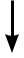 Lampiran 2. Form Permohonan MagangLampiran 3 Form Pengajuan Lokasi dan Pembimbing Magang Lampiran 4 Form Kegiatan Magang  Lampiran 5 Form Penilaian Magang dari Perusahaan/Instansi Lampiran 6 Form Penilaian dari PembimbingLampiran 7 Form Tabulasi NilaiLampiran 8 Contoh Halaman Sampul Depan Laporan MagangLampiran 9 Contoh Penulisan Judul Laporan Magang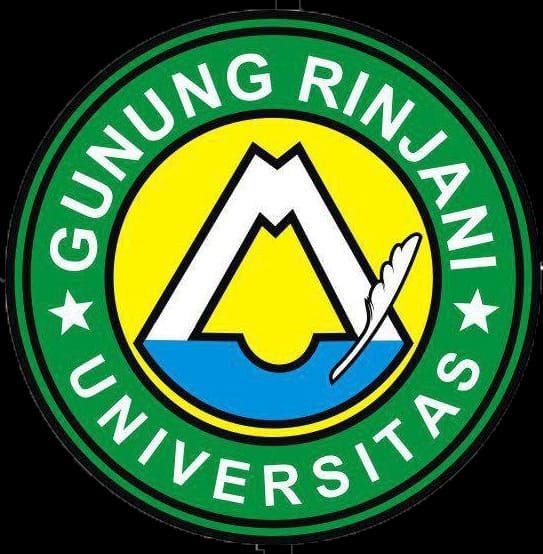 Lampiran 10 Contoh Halaman Pengesahan Laporan MagangLampiran 11 Contoh Penulisan Daftar Isi Laporan MagangLampiran 12 Contoh Penulisan Daftar Pustaka BABSub babDimulai ketukan ke 7 dari kiri .....................................................................................................................................................................................................................................................................................................................................................................................................Anak sub bab.Dimulai ketukan ke 7 dari kiri ....................................................................................................................................................................................................................................................................................................................................................................................................Sub anak sub bab.Dimulai ketukan ke 7 dari kiri ....................................................................................................................................................................................................................................................................................................................................................................................................